Summary of NASCE Board or ARB member for the NASCE website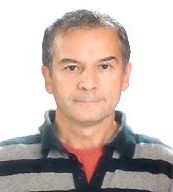 Name Erhan SayaliSpecialtyFamily MedicineSpecial interstMedical SimulationAffiliated training centreAcibadem University – CASE(Center of Advanced Simulation and Education) Education and trainingMedical Faculty, Family MedicinePhD-Hospital Appointment -Academic AppointmentInstructor at  Acibadem University Society MembershipsNASCE Member of ARB CommitteeMember of Turkish Medical Simulation AssociationSSIH(Society for Simulation in Healthcare) MembershipTurkish Association of Family PhysiciansConflict(s) of interest Consulting:NAConflict(s) of interest Research contractsNAConflict(s) of interest Stockholder of a healtchare company NAConflict(s) of interest Owner of a healthcare company NA Conflict(s) of interest Other NA 